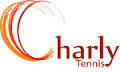 BULLETIN D’INSCRIPTION STAGES AVRIL Remise de l’inscription et règlement à l’ordre de : CHARLY TENNIS Boite aux lettres : 120, allée des peupliers 69390 CHARLY BULLETIN D’INSCRIPTION STAGES AVRIL Remise de l’inscription et règlement à l’ordre de : CHARLY TENNIS Boite aux lettres : 120, allée des peupliers 69390 CHARLY Prénom et NomPrénom et NomDate de NaissanceDate de NaissanceClassement éventuel :Classement éventuel :Classement éventuel :Classement éventuel :VilleVilleTéléphoneTéléphoneE-mailE-mailFORMULE CHOISIE : cocher la case correspondanteFORMULE CHOISIE : cocher la case correspondanteFORMULE CHOISIE : cocher la case correspondanteSemaine 1Du 15 au 19 AvrilSemaine 1Du 15 au 19 AvrilSemaine 1Du 15 au 19 AvrilSemaine 1Du 15 au 19 AvrilSemaine 1Du 15 au 19 AvrilSemaine 1Du 15 au 19 AvrilFORMULE CHOISIE : cocher la case correspondanteFORMULE CHOISIE : cocher la case correspondanteFORMULE CHOISIE : cocher la case correspondanteMATINMATINA-MIDIA-MIDIJOURNEEJOURNEEVIOLET2012 à 2010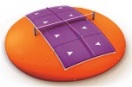 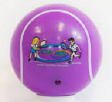 ☐☐☐☐☐☐ROUGE2010 à 2008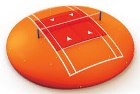 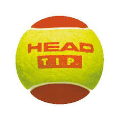 ☐☐☐☐☐☐ORANGE2010 à 2005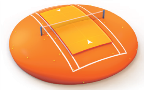 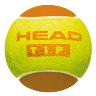 ☐☐☐☐☐☐VERT2010 à 2005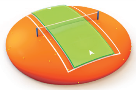 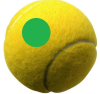 ☐☐☐☐☐☐DURES2007 et +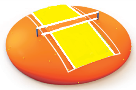 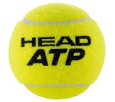 ☐☐☐☐☐☐Préciser les ½ ou journées de présence :Préciser les ½ ou journées de présence :Préciser les ½ ou journées de présence :TARIF ½ JOURNÉETARIF ½ JOURNÉETARIF ½ JOURNÉETARIF JOURNÉETARIF JOURNÉETARIF JOURNÉEPréciser les ½ ou journées de présence :Préciser les ½ ou journées de présence :Préciser les ½ ou journées de présence :1,2 ou 3451,2 ou 345Préciser les ½ ou journées de présence :Préciser les ½ ou journées de présence :Préciser les ½ ou journées de présence :68 €77 €85 €136 €153 €170 €Prénom et NomPrénom et NomDate de NaissanceDate de NaissanceClassement éventuel :Classement éventuel :Classement éventuel :Classement éventuel :VilleVilleTéléphoneTéléphoneE-mailE-mailFORMULE CHOISIE : cocher la case correspondanteFORMULE CHOISIE : cocher la case correspondanteFORMULE CHOISIE : cocher la case correspondanteSemaine 1Du 15 au 19 AvrilSemaine 1Du 15 au 19 AvrilSemaine 1Du 15 au 19 AvrilSemaine 1Du 15 au 19 AvrilSemaine 1Du 15 au 19 AvrilSemaine 1Du 15 au 19 AvrilFORMULE CHOISIE : cocher la case correspondanteFORMULE CHOISIE : cocher la case correspondanteFORMULE CHOISIE : cocher la case correspondanteMATINMATINA-MIDIA-MIDIJOURNEEJOURNEEVIOLET2012 à 2010☐☐☐☐☐☐ROUGE2010 à 2008☐☐☐☐☐☐ORANGE2010 à 2005☐☐☐☐☐☐VERT2010 à 2005☐☐☐☐☐☐DURES2007 et +☐☐☐☐☐☐Préciser les ½ ou journées de présence :Préciser les ½ ou journées de présence :Préciser les ½ ou journées de présence :TARIF ½ JOURNÉETARIF ½ JOURNÉETARIF ½ JOURNÉETARIF JOURNÉETARIF JOURNÉETARIF JOURNÉEPréciser les ½ ou journées de présence :Préciser les ½ ou journées de présence :Préciser les ½ ou journées de présence :1,2 ou 3451,2 ou 345Préciser les ½ ou journées de présence :Préciser les ½ ou journées de présence :Préciser les ½ ou journées de présence :68 €77 €85 €136 €153 €170 €